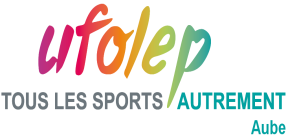 COMMISSION DE DISCIPLINECompte-rendu du mercredi 14 juin 2023PRESENTS: MM. A.VENEL, Y. PETITJEAN, M. HUMBERT, M. BARBOSA.MATCHJOUEURSSANCTIONSDIMANCHE 11 JUIN 2023DIMANCHE 11 JUIN 2023DIMANCHE 11 JUIN 2023MELDA Z - ESCPOFERREIRA BenjaminMELDA ZAvertissement, TICarton jauneLes réunions de la Commission de Discipline se tiennent dorénavant le mercredi à 18h30Les réunions de la Commission de Discipline se tiennent dorénavant le mercredi à 18h30Les réunions de la Commission de Discipline se tiennent dorénavant le mercredi à 18h30tout joueur recevant un carton rouge au cours d’un match se verra pénalisé d’une amende identique à celle prévue au règlement financier national Après avoir reçu un carton rouge, le joueur sera suspendu automatiquement le match joué  suivant, et jusqu’à règlement de l’amende.tout joueur recevant un carton rouge au cours d’un match se verra pénalisé d’une amende identique à celle prévue au règlement financier national Après avoir reçu un carton rouge, le joueur sera suspendu automatiquement le match joué  suivant, et jusqu’à règlement de l’amende.tout joueur recevant un carton rouge au cours d’un match se verra pénalisé d’une amende identique à celle prévue au règlement financier national Après avoir reçu un carton rouge, le joueur sera suspendu automatiquement le match joué  suivant, et jusqu’à règlement de l’amende.